Press Release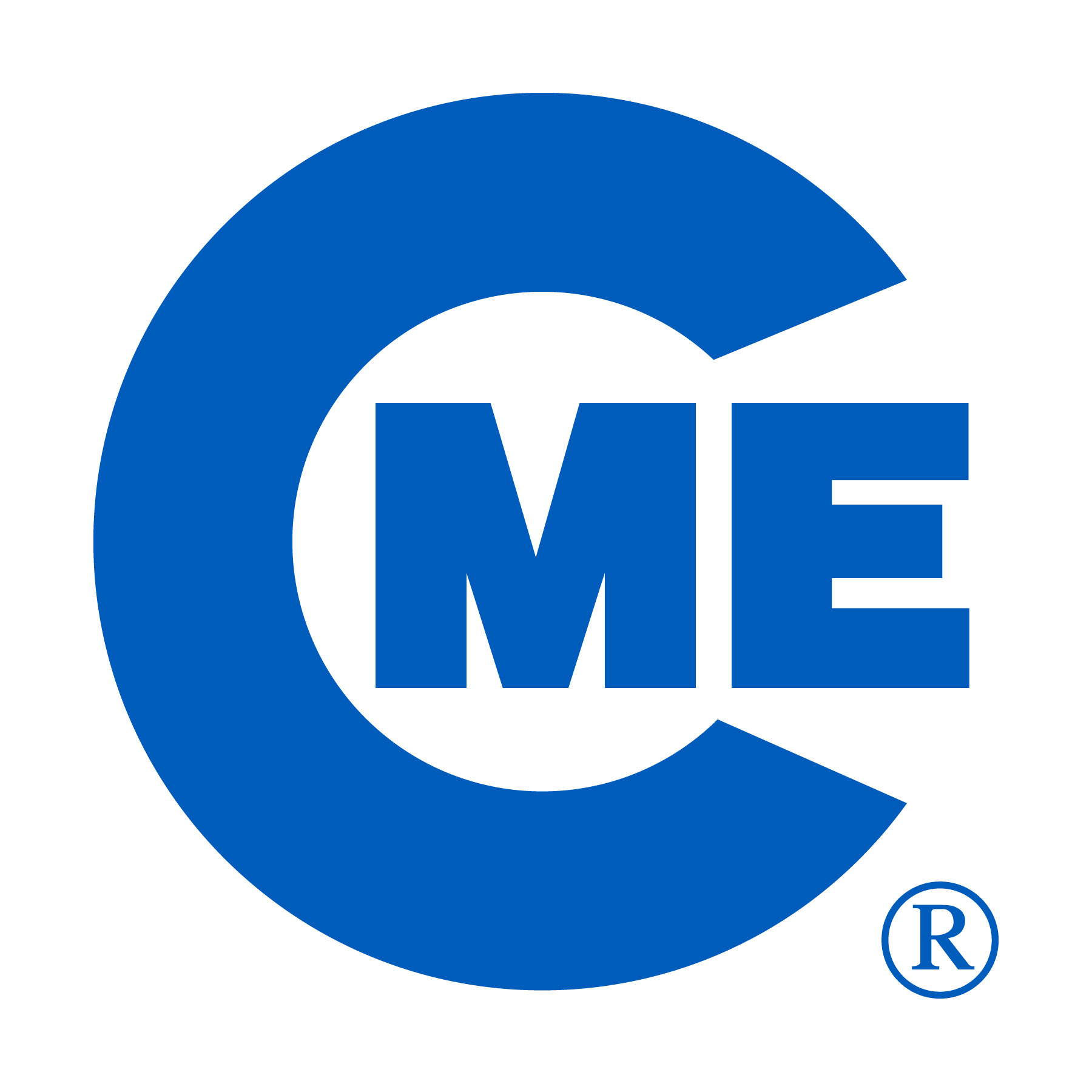 GrowFL Announces CME is a 2018 Florida Companies to Watch HonoreeCME selected as a Florida Companies to WatchSM honoree by the economic development organization GrowFL, in association with the Edward Lowe Foundation.Pinellas Park, FL, October 15, 2018:   GrowFL has announced that Custom Manufacturing & Engineering, Inc.®, (CME®) is an honoree in this year’s 50 Florida Companies to Watch celebration.  The 50 Florida Companies to Watch selection is part of a statewide competition that identifies companies expected to see significant growth over the next several years.  CME was selected from more than 500 nominees for Florida Companies to WatchSM, a program hosted by the economic development organization GrowFL, in association with the Edward Lowe Foundation. CME’s management team, competitive market position and strong community involvement were among several factors that put them in contention for the award.  Florida Companies to Watch celebrates growing second-stage companies headquartered in Florida. Companies to Watch was developed by the Edward Lowe Foundation as a unique way to recognize and honor second-stage companies that demonstrate high performance in the marketplace with innovative strategies and processes, making them “worth watching.”“These stand-out companies are all led by entrepreneurs, and have demonstrated their capacity and intent to grow,” said Dr. Tom O’Neal, GrowFL executive director.  “They also all have critical intellectual property or a niche position that gives them a competitive edge in their markets,” he said.“We are honored to be an honoree in this prestigious competition” said Dr. Crews, CEO & President of Custom Manufacturing & Engineering, Inc.   She also stated that “this selection is a credit to our employees for their hard work and dedication to growing the company and giving back to the community.”Companies named to the list will be officially recognized February 9, 2019 at the Straz Performing Arts Center in Tampa, FL.About CME:  Located in Pinellas Park, Florida, CME employs a diverse group of engineering and manufacturing personnel.  CME provides design, development, and manufacture of Electrical/Electronic products including Air Data Test Systems, Custom Power Distribution products, Control/Display Panels, Wire Harnesses, Special Test Equipment, and other Electronic Assemblies. CME has won local and national technology awards and is a developer of innovative products for government, commercial and industrial applications. For more information, see www.custom-mfg-eng.com, or contact sales@custom-mfg-eng.com, 727-547-9799 Ext. 1202. About GrowFL:  GrowFL’s mission is to provide strategies, resources and support to second-stage companies for next level growth.  GrowFL is an economic development program focused on assisting second-stage growth companies prosper in the state of Florida. By providing strategies, resources and support to second-stage companies for next level growth through Strategic Research, Peer Learning and Leadership Development, GrowFL helps companies overcome obstacles to growth and leads them towards prosperity.Contact: Fred MunroCustom Manufacturing & Engineering, Inc. (CME) Phone: (727) 547-9799  Ext. 1806Fax: (727) 541-8822Email: fmunro@custom-mfg-eng.com3690 70th Avenue NorthPinellas Park, FL  33781
www.custom-mfg-eng.com